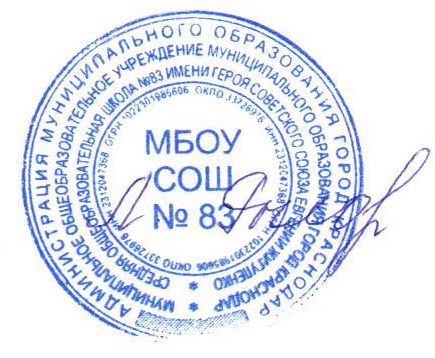 Утверждаю                        			                                                                      Директор МБОУ СОШ№ _________Л.В.Рылова01.09.2020ПЛАН работы отряда ЮИД Цель: создание организационно-педагогических условий для: активизации школьных коллективов в работе по предупреждению детского дорожно-транспортного травматизма (далее ПДДТТ);   совершенствования внеурочной и внешкольной работы по БДД; организации социально-активного досуга детей и подростков;   формирования у детей активной жизненной позиции, пропаганды здорового образа жизни;   саморазвития детей и подростков в конкретном виде деятельности. Задачи:  усовершенствовать полученных детьми знаний Правил дорожного движения (далее - ПДД);  широко привлекать школьников к пропаганде правил безопасного поведения на дорогах;   воспитывать у детей чувство ответственности, высокой культуры участника дорожного движения, коллективизма;  учить практическим навыкам работы по пропаганде ПДД.№ п/пМероприятиеСроки проведения1Сентябрь2Сентябрь3Праздник «Посвящение первоклассников в пешеходы»  Сентябрь4Права, обязанности и ответственность участников дорожного движенияОктябрь5Правила движения пешехода. Где и как переходить улицу?Октябрь 6Правила проезда и перехода перекрестков. Перекрестки микрорайона школы. Я у перекрестка.Ноябрь 7Рейд по соблюдению правил дорожного движения учащимися школы Ноябрь8Изготовление наглядных буклетов, листовок, плакатов по профилактике ПДД «Вместе за безопасные каникулы!»Декабрь9Январь10Февраль11Февраль13Агитбригада  «Пусть услышит целый мир: ребенок – главный пассажир!»Март14Рейд по соблюдению правил перевозки водителями легковых автомобилей несовершеннолетних к школе Март15Правила движения велосипедистов, водителей мопедов, скутеров. Перевозка людей и груза на велосипеде и мототранспортеМарт 16Дорожные ловушки.Апрель17Безопасная скорость. Маневры транспорта.Апрель18Основные правила безопасного поведения при пользовании общественным транспортомАпрель19Беседа о ДДТТ. Первая медицинская помощь.Май20Игра «Зеленый огонек»Май21Виды перекрестков. Регулировка движения на перекресткеМай 22Предупредительные знакиАпрель23ДТП. Причины возникновения и последствияЯнварь24Выступление агитбригады по пропаганде ПДДСентябрь25Встреча с инспектором ГИБДД. Ответы на вопросы.Октябрь27Выступление агитбригады «Знай ПДД!»Май28Акция: «Знакомимся с правилами трѐх «С» (Стой! Слушай! Смотри!)Ноябрь29Рейд с дежурством на перекрестках и пешеходных переходах в районе школыАпрель-май32Проведение игры-викторины с учащимися 1-4 классов «Азбука улицы»Апрель33Игра-викторина «Я иду по улице» (5-6 классы)Май34Рейды по классам и беседы о правилах дорожного движения на улицах и дорогах «На каникулы – по правилам!»Перед каникулами постоянно35Подведение итогов работы за 2020-2021 учебный год Май 